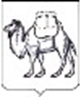 ТЕРРИТОРИАЛЬНАЯ ИЗБИРАТЕЛЬНАЯ КОМИССИЯСОСНОВСКОГО РАЙОНАРЕШЕНИЕ22 июня 2022 года                                                                                   №43/307-5с. ДолгодеревенскоеОб утверждении формы подтверждений получения документов, представленных избирательными объединениями и кандидатами в территориальную избирательную комиссию Сосновского района при выдвижении и регистрации кандидатов в депутаты на дополнительных выборах депутата Совета депутатов Теченского сельского поселения четвертого созыва по одномандатному избирательному округу № 2В соответствии с постановлением избирательной комиссии Челябинской области №13/429-7 от 14 июня 2022 года «О перечне и формах документов, представляемых избирательными объединениями и кандидатами в избирательные комиссии при проведении выборов депутатов представительных органов муниципальных образований Челябинской области», территориальная избирательная комиссия Сосновского района, на которую в соответствии постановлением избирательной комиссии Челябинской области № 11/322-7 от 19 мая 2022 года возложено исполнение полномочий по подготовке и проведению выборов в органы местного самоуправления, местного референдума на территории Теченского сельского поселения Сосновского муниципального района РЕШИЛА:  1. Утвердить формы подтверждений получения документов, представленных избирательными объединениями и кандидатами в территориальную избирательную комиссии Сосновского района при выдвижении и регистрации кандидатов в депутаты на дополнительных выборах депутата Совета депутатов Теченского сельского поселения четвертого созыва по одномандатному избирательному округу № 2 (прилагается).2. Направить настоящее решение в избирательную комиссию Челябинской области для размещения в информационно-телекоммуникационной сети «Интернет».3. Контроль за исполнением настоящего решения возложить на председателя территориальной избирательной комиссии Сосновского района Т.Б. Корниенко.Председатель комиссии                                                                  Т.Б. КорниенкоСекретарь комиссии                                                                      И.М. ЩастливаяПриложениек решению территориальнойизбирательной комиссииСосновского районаот 22 июня 2022 года №43/307-5Дата и время представления документов: «___» ____________ 2022 года______ час. ______ мин.Дата и время начала приема документов: «___» ____________ 2022 года______ час. ______ мин.Дата и время окончания приема документов: «___» ____________ 2022 года______ час. ______ мин.Подтверждениеполучения документов, представленных для уведомления о выдвижении кандидата в порядке самовыдвиженияИзбирательная комиссия _______________________________ (наименование комиссии) приняла  от _____________________________________________________ (фамилия, имя, отчество)следующие документы:М.П.Дата и время представления документов: «___» ____________ 2022 года______ час. ______ мин.Дата и время начала приема документов: «___» ____________ 2022 года______ час. ______ мин.Дата и время окончания приема документов: «___» ____________ 2022 года______ час. ______ мин.Подтверждениеполучения документов, представленных для уведомления о выдвижении кандидата избирательным объединениемИзбирательная комиссия _______________________________ (наименование комиссии) приняла от кандидата _______________________________________________ (фамилия, имя, отчество)выдвинутого  ______________________________________________________(наименование избирательного объединения)следующие документы:М.П.Дата и время представления документов: «___» ____________ 2022 года______ час. ______ мин.Дата и время начала приема документов: «___» ____________ 2022 года______ час. ______ мин.Дата и время окончания приема документов: «___» ____________ 2022 года______ час. ______ мин.Подтверждениео приеме документов, представленных для регистрации кандидата Избирательная комиссия _______________________________ __________________________________________(наименование комиссии) приняла от ________________________________________________________ ____________________________(фамилия, имя, отчество)кандидата в депутаты _______________________________________________ ___________________________(наименование представительного органа) следующие документы:Иных документов в избирательную комиссию не представлено.М.П.Дата и время представления документов: «___» ____________ 2022 года______ час. ______ мин.Дата и время начала приема документов: «___» ____________ 2022 года______ час. ______ мин.Дата и время окончания приема документов: «___» ____________ 2022 года______ час. ______ мин..Подтверждение получения документов, представленных для регистрации доверенных лиц кандидата Избирательная комиссия приняла от кандидата (иного уполномоченного лица)________________________________________________________,                                                                         (фамилия, имя, отчество)следующие документы:Документ, указанный в пункте 3 предоставлен в Комиссию также в машиночитаемом виде на электронном носителе ______________(оптический диск, внешний носитель информации USB Flash Drive и т.п.)Дата и время представления документов: «___» ____________ 2022 года______ час. ______ мин.Дата и время начала приема документов: «___» ____________ 2022 года______ час. ______ мин.Дата и время окончания приема документов: «___» ____________ 2022 года______ час. ______ мин..Подтверждение получения документов, представленных при отзыве доверенных лиц кандидата Избирательная комиссия приняла от кандидата (иного уполномоченного лица)__________________________________________________________________,                                                                           (фамилия, имя, отчество)следующие документы:Дата и время представления документов: «___» ____________ 2022 года______ час. ______ мин.Дата и время начала приема документов: «___» ____________ 2022 года______ час. ______ мин.Дата и время окончания приема документов: «___» ____________ 2022 года______ час. ______ мин.Подтверждение получения документов, представленных для регистрации уполномоченного представителя по финансовым вопросам кандидатаИзбирательная комиссия приняла от кандидата (иного уполномоченного лица)_________________________________________________________________,                                                                     (фамилия, имя, отчество)следующие документы:Дата и время представления документов: «___» ____________ 2022 года______ час. ______ мин.Дата и время начала приема документов: «___» ____________ 2022 года______ час. ______ мин.Дата и время окончания приема документов: «___» ____________ 2022 года______ час. ______ мин.Подтверждение получения документов, представленных при прекращении полномочий уполномоченного представителя по финансовым вопросам кандидата Избирательная комиссия приняла от кандидата (иного уполномоченного лица)__________________________________________________________________,                                                                                   (фамилия, имя, отчество)следующие документы:Дата и время представления документов: «___» ____________ 2022 года______ час. ______ мин.Дата и время начала приема документов: «___» ____________ 2022 года______ час. ______ мин.Дата и время окончания приема документов: «___» ____________ 2022 года______ час. ______ мин..Подтверждение получения документов, представленных при выбытии (отказе от участия в выборах, при отзыве) о выдвижении кандидатаИзбирательная комиссия приняла от кандидата (иного уполномоченного лица)__________________________________________________________________,                                                                          (фамилия, имя, отчество)   следующие документы:Дата и время представления документов: «___» ____________ 2022 года______ час. ______ мин.Дата и время начала приема документов: «___» ____________ 2022 года______ час. ______ мин.Дата и время окончания приема документов: «___» ____________ 2022 года______ час. ______ мин.Подтверждениеполучения документов, представленных для уведомления о выдвижении кандидатаИзбирательная комиссия приняла от кандидата (иного уполномоченного лица)_________________________________________________________________,                                                                    (фамилия, имя, отчество)следующие документы:1Заявление кандидата о согласии баллотироваться по одномандатному избирательному округу №на __ л. в __экз.2Письменное согласие кандидата на обработку персональных данных на __ л. в __экз.3Копия паспорта или документа, заменяющего паспорт гражданина Российской Федерациина __ л. в __экз.4Копия документа, подтверждающего сведения о профессиональном образовании кандидатана __ л. в __экз..5Копия трудовой книжки либо выписки из трудовой книжки, либо справка с основного места работы, либо копия иного документа, подтверждающего сведения об основном месте работы или службы, о занимаемой должности, либо копия документа, подтверждающего сведения о роде занятий кандидатана __ л. в __экз.6Копия документа (справка, выданная уполномоченным органом) об осуществлении полномочий депутата законодательного (представительного) органа государственной власти субъекта Российской Федерации, представительного органа муниципального образования на непостоянной основена __ л. в __экз.7Документ, подтверждающий принадлежность к политической партии (иному общественному объединению), статус в указанной политической партии (общественном объединении) (при указании в заявлении о согласии баллотироваться принадлежности к политической партии (к иному общественному объединению)на __ л. в __экз.8Копия соответствующего документа (соответствующих документов) о смене фамилии, имени, отчества кандидата (в случае, если кандидат менял фамилию, имя, отчество)на __ л. в __экз.9Заявление о назначении уполномоченного представителя по финансовым вопросам на __ л. в __экз.10Копия паспорта или документа, заменяющего паспорт гражданина РФ уполномоченного представителя по финансовым вопросам11Письменное согласие уполномоченного представителя по финансовым вопросамна __ л. в __экз.12Копия доверенности на уполномоченного представителя по финансовым вопросам, оформленной в установленном порядкена __ л. в __экз.Кандидат(подпись)(инициалы, фамилия)Руководитель и (или) член рабочей группы по приему и проверке избирательных документов(подпись)(инициалы, фамилия)1Копия документа о государственной регистрации избирательного объединения, выданного федеральным органом исполнительной власти, уполномоченным на осуществление функций в сфере регистрации общественных объединений, удостоверенная лицом, уполномоченным на то уставом или решением уполномоченного органа партии. Если избирательное объединение не является юридическим лицом, также решение о его созданиина __ л. в __экз.2Копия устава общественного объединения (не являющегося политической партией), заверенная постоянно действующим руководящим органом общественного объединенияна __ л. в __экз.3Решение съезда политической партии (конференции или общего собрания регионального отделения, общего собрания иного структурного подразделения политической партии), съезда (конференции, собрания) иного общественного объединения, его регионального или местного отделения о выдвижении кандидата (кандидатов) по соответствующему одномандатному избирательному округуна __ л. в __экз.4Документ, подтверждающий согласование с соответствующим органом политической партии, иного общественного объединения кандидатур, выдвигаемых в качестве кандидатов (если такое согласование предусмотрено уставом избирательного объединения)на __ л. в __экз.5Заявление кандидата о согласии баллотироваться по одномандатному (многомандатному) избирательному округу №на __ л. в __экз.6Письменное согласие кандидата на обработку персональных данныхна __ л. в __экз.7Копия паспорта кандидата или документа, удостоверяющего личность и содержащего сведения о гражданстве и месте жительствана __ л. в __экз.8Копия документа, подтверждающего сведения о профессиональном образовании кандидатана __ л. в __экз.9Копия трудовой книжки либо выписки из трудовой книжки, либо справка с основного места работы, либо копия иного документа, подтверждающего сведения об основном месте работы или службы, о занимаемой должности, либо копия документа, подтверждающего сведения о роде занятий кандидатана __ л. в __экз.10Копия документа об осуществлении полномочий депутата законодательного (представительного) органа государственной власти субъекта Российской Федерации, представительного органа муниципального образования на непостоянной основена __ л. в __экз.11Документ, подтверждающий принадлежность к политической партии (иному общественному объединению), статус в указанной политической партии (общественном объединении) (при указании в заявлении о согласии баллотироваться принадлежности к политической партии (к иному общественному объединению)на __ л. в __экз.12Копия соответствующего документа (соответствующих документов) о смене фамилии, имени или отчества кандидата (в случае, если кандидат менял фамилию, имя, отчество)на __ л. в __экз.13Уведомление кандидата о назначении уполномоченного представителя по финансовым вопросам  на __ л. в __экз.14Письменное согласие уполномоченного представителя по финансовым вопросам (в случае назначения уполномоченного представителя по финансовым вопросам)на __ л. в __экз.15Копия нотариально удостоверенной доверенности на уполномоченного представителя по финансовым вопросамна __ л. в __экз.16Копия паспорта или документа, заменяющего паспорт гражданина РФ уполномоченного представителя по финансовым вопросамна __ л. в __экз.17Письменное уведомление об одновременном выдвижении кандидата на разных выборахКандидат(подпись)(инициалы, фамилия)Руководитель и (или) член
рабочей группы по приему и проверке избирательных документов(подпись)(инициалы, фамилия)1Сведения об изменениях в данных о кандидате, ранее представленных в избирательную комиссиюна __ л. в __экз.2Документ, подтверждающий открытие специального счетана __ л. в __экз.3Письменное уведомление кандидата о том, что кандидат не создает избирательный фонд и не будет финансировать свою избирательную кампаниюна __ л. в __экз.4Фотографии кандидата 3х4 см______ штук5Кандидат (уполномоченное лицо)________________(подпись)__________________(инициалы, фамилия)Член Рабочей группы (член комиссии)________________(подпись)__________________(инициалы, фамилия)1.Письменное заявление кандидата о назначении доверенных лицна ____ л.в 1 экз.2.Письменное заявление гражданина о согласии быть доверенным лицомна ____ л.в 1 экз.3.Список доверенных лиц кандидата на ____ л.в 1 экз.4.Копия приказа (распоряжения) об освобождении от исполнения служебных обязанностей на период осуществления полномочий доверенного лица кандидата (в том числе на период отпуска) для лиц, являющихся государственными или муниципальными служащимина ____ л.в 1 экз.5.6.Дата и время окончания приема документов:Дата и время окончания приема документов:Дата и время окончания приема документов:_______час._____ мин. «___» ________ 2022 г._______час._____ мин. «___» ________ 2022 г._______час._____ мин. «___» ________ 2022 г._______час._____ мин. «___» ________ 2022 г.Руководитель или член Рабочей группы(подпись)(подпись)(ФИО)Подтверждение получилПодтверждение получилПодтверждение получилПодтверждение получилПодтверждение получилПодтверждение получил1.Уведомление кандидата об отзыве доверенных лицна ____ л.в 1 экз.Дата и время окончания приема документов:Дата и время окончания приема документов:Дата и время окончания приема документов:______ час._____ мин. «___» ________ 2020 г.______ час._____ мин. «___» ________ 2020 г.______ час._____ мин. «___» ________ 2020 г.______ час._____ мин. «___» ________ 2020 г.Руководитель или член Рабочей группы(подпись)(подпись)(ФИО)Подтверждение получилПодтверждение получилПодтверждение получилПодтверждение получилПодтверждение получилПодтверждение получилКандидат (иное уполномоченное лицо): _______           __________________________   Кандидат (иное уполномоченное лицо): _______           __________________________   Кандидат (иное уполномоченное лицо): _______           __________________________   Кандидат (иное уполномоченное лицо): _______           __________________________   Кандидат (иное уполномоченное лицо): _______           __________________________   Кандидат (иное уполномоченное лицо): _______           __________________________                                                             (подпись)                                    (фамилия, инициалы)                                                          (подпись)                                    (фамилия, инициалы)                                                          (подпись)                                    (фамилия, инициалы)                                                          (подпись)                                    (фамилия, инициалы)                                                          (подпись)                                    (фамилия, инициалы)                                                          (подпись)                                    (фамилия, инициалы)1.Заявление кандидата о назначении уполномоченного представителя по финансовым вопросамна ____ л.в 1 экз.2.Письменное согласие уполномоченного представителя по финансовым вопросам на ____ л.в 1 экз.3.Копия нотариально удостоверенной доверенности на уполномоченного представителя кандидата по финансовым вопросамна ____ л.в 1 экз.4.Копия паспорта или документа, заменяющего паспорт гражданина Российской Федерации, уполномоченного представителя кандидата по финансовым вопросамна ____ л.в 1 экз.Дата и время окончания приема документов:Дата и время окончания приема документов:Дата и время окончания приема документов:_______час._____ мин. «___» ________ 2022 г._______час._____ мин. «___» ________ 2022 г._______час._____ мин. «___» ________ 2022 г._______час._____ мин. «___» ________ 2022 г.Руководитель или член Рабочей группы(подпись)(подпись)(ФИО)Подтверждение получилПодтверждение получилПодтверждение получилПодтверждение получилПодтверждение получилПодтверждение получилКандидат (иное уполномоченное лицо): _______           __________________________   Кандидат (иное уполномоченное лицо): _______           __________________________   Кандидат (иное уполномоченное лицо): _______           __________________________   Кандидат (иное уполномоченное лицо): _______           __________________________   Кандидат (иное уполномоченное лицо): _______           __________________________   Кандидат (иное уполномоченное лицо): _______           __________________________                                                             (подпись)                                    (фамилия, инициалы)                                                          (подпись)                                    (фамилия, инициалы)                                                          (подпись)                                    (фамилия, инициалы)                                                          (подпись)                                    (фамилия, инициалы)                                                          (подпись)                                    (фамилия, инициалы)                                                          (подпись)                                    (фамилия, инициалы)1.Заявление кандидата о прекращении полномочий уполномоченного представителя по финансовым вопросамна ____ л.в 1 экз.2.Заявление кандидата о том, на кого возлагаются полномочия отозванного уполномоченного представителя по финансовым вопросамна ____ л.в 1 экз.Дата и время окончания приема документов:Дата и время окончания приема документов:Дата и время окончания приема документов:_______час._____ мин. «___» ________ 2020 г._______час._____ мин. «___» ________ 2020 г._______час._____ мин. «___» ________ 2020 г._______час._____ мин. «___» ________ 2020 г.Руководитель или член Рабочей группы(подпись)(подпись)(ФИО)Подтверждение  получил.Подтверждение  получил.Подтверждение  получил.Подтверждение  получил.Подтверждение  получил.Подтверждение  получил.Кандидат (иное уполномоченное лицо): _______           __________________________   Кандидат (иное уполномоченное лицо): _______           __________________________   Кандидат (иное уполномоченное лицо): _______           __________________________   Кандидат (иное уполномоченное лицо): _______           __________________________   Кандидат (иное уполномоченное лицо): _______           __________________________   Кандидат (иное уполномоченное лицо): _______           __________________________                                                             (подпись)                                    (фамилия, инициалы)                                                          (подпись)                                    (фамилия, инициалы)                                                          (подпись)                                    (фамилия, инициалы)                                                          (подпись)                                    (фамилия, инициалы)                                                          (подпись)                                    (фамилия, инициалы)                                                          (подпись)                                    (фамилия, инициалы)1.Письменное заявление кандидата о снятии своей кандидатурына ____ л.в 1 экз.2.Письменное заявление избирательного объединения об отзыве кандидатана ____ л.в 1 экз.3.Решение избирательного объединения об отзыве кандидатана ____ л.в 1 экз.Дата и время окончания приема документов:Дата и время окончания приема документов:Дата и время окончания приема документов:_______час._____ мин. «___» ________ 2020 г._______час._____ мин. «___» ________ 2020 г._______час._____ мин. «___» ________ 2020 г._______час._____ мин. «___» ________ 2020 г.Руководитель или член Рабочей группы(подпись)(подпись)(ФИО)Подтверждение  получил.Подтверждение  получил.Подтверждение  получил.Подтверждение  получил.Подтверждение  получил.Подтверждение  получил.Кандидат (иное уполномоченное лицо): _______           __________________________   Кандидат (иное уполномоченное лицо): _______           __________________________   Кандидат (иное уполномоченное лицо): _______           __________________________   Кандидат (иное уполномоченное лицо): _______           __________________________   Кандидат (иное уполномоченное лицо): _______           __________________________   Кандидат (иное уполномоченное лицо): _______           __________________________                                                             (подпись)                                    (фамилия, инициалы)                                                          (подпись)                                    (фамилия, инициалы)                                                          (подпись)                                    (фамилия, инициалы)                                                          (подпись)                                    (фамилия, инициалы)                                                          (подпись)                                    (фамилия, инициалы)                                                          (подпись)                                    (фамилия, инициалы)1.2.3.Дата и время окончания приема документов:Дата и время окончания приема документов:Дата и время окончания приема документов:_______час._____ мин. «___» ________ 2020 г._______час._____ мин. «___» ________ 2020 г._______час._____ мин. «___» ________ 2020 г._______час._____ мин. «___» ________ 2020 г.Руководитель или член Рабочей группы (подпись) (подпись)              (ФИО)Подтверждение получилПодтверждение получилПодтверждение получилПодтверждение получилПодтверждение получилПодтверждение получилКандидат (иное уполномоченное лицо): __________           _________________   Кандидат (иное уполномоченное лицо): __________           _________________   Кандидат (иное уполномоченное лицо): __________           _________________   Кандидат (иное уполномоченное лицо): __________           _________________   Кандидат (иное уполномоченное лицо): __________           _________________   Кандидат (иное уполномоченное лицо): __________           _________________                                                                       (подпись)                              (фамилия, инициалы)                                                                    (подпись)                              (фамилия, инициалы)                                                                    (подпись)                              (фамилия, инициалы)                                                                    (подпись)                              (фамилия, инициалы)                                                                    (подпись)                              (фамилия, инициалы)                                                                    (подпись)                              (фамилия, инициалы)